  Описание образовательного маршрута.По тропинкам усадьбы КусковоТема маршрута:  Голландский домик. Эрмитаж. Вольер для птиц.Авторы проекта: Александрова Елена Юрьевна – методистКорецкая Елена Григорьевна – воспитатель. Гандельман Ирина Юрьевна – музыкальный руководительЕгорова Ольга Вячеславовна - воспитательМартынова Алия Ирфановна – аспирант Института художественного образования Российской академии наукКорнеева Анастасия Григорьевна – мама воспитанника ГБОУ Школа №1468 ГБОУ детский сад 1186,2091Подготовлено для детей 5-7 лет.Место проведения: Музей «Усадьба Кусково» ВАОАдрес:  Москва, улица Юности, дом 2Проезд:метро "Рязанский проспект", далее авт. 133 и 208 до ост. "Музей Кусково";метро "Выхино", далее авт. 620, маршрут. такси 9М до ост. "Музей Кусково";метро "Новогиреево", далее трол. 64, авт. 615, 247 до ост. "Улица Юности".Перечень объектов: Голланский домик, Эрмитаж, вольер для птиц.	Рекомендованное оборудование:Блокнот, ручка, разрезные картинки, цветные карандаши, мелки, фломастеры, рабочие листы, папка-планшет с зажимом; фотографические изображения объектов (общий план, 2–3 крупных плана); книжка про павлина Пашу; ИКТ-оборудование (цифровой фотоаппарат, планшетный компьютер(ы) видеокамера для съемки интересных динамических сюжетов); элементарное оптическое устройство бинокль (монокль) для рассмотрения удалённого объекта или его фрагмента и т.д.Аннотация к прогулке:Уже от входа открываются чудесные виды на ухоженные газоны, аккуратно подстриженные деревья и прекрасные архитектурные сооружения.В Усадьбе Кусково можно увидеть единственный в Москве регулярный французский парк с цветниками и множеством скульптур, есть большой пруд.Прогуливаясь по парку, вы почувствуете  единство природы и архитектуры. Каждая постройка в парке  очень красива и индивидуальна, а  каждая дорожка в парке заканчивается либо статуей, либо фасадом здания, либо беседкой. Все постройки сливаются с зеленью и гладью прудов, подчеркивая их красоту.Основные постройки в Кусково были возведены в 18 веке графом Петром Борисовичем Шереметьевым. Он частенько называл землю, которая ему досталась в наследство от отца, «куском» – отсюда и пошло название усадьбы. 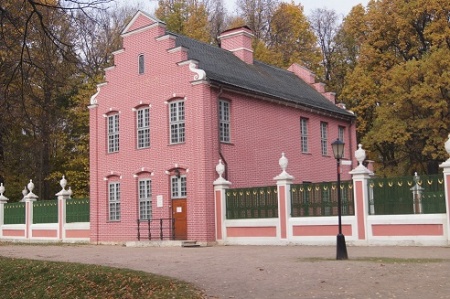 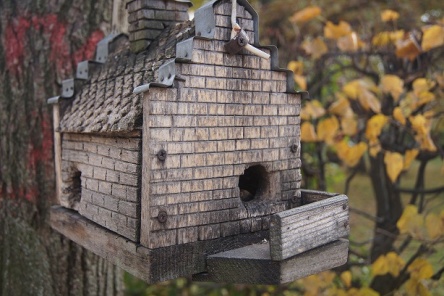 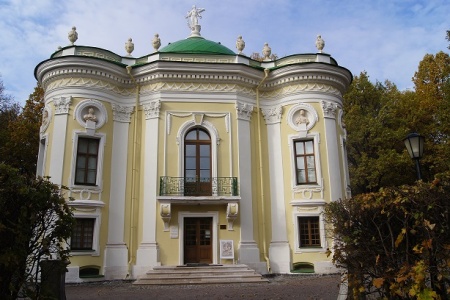 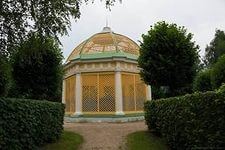 